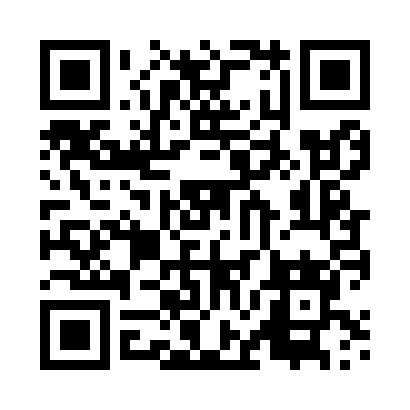 Prayer times for Lugow, PolandWed 1 May 2024 - Fri 31 May 2024High Latitude Method: Angle Based RulePrayer Calculation Method: Muslim World LeagueAsar Calculation Method: HanafiPrayer times provided by https://www.salahtimes.comDateDayFajrSunriseDhuhrAsrMaghribIsha1Wed2:515:2712:556:038:2410:482Thu2:475:2512:556:048:2610:523Fri2:435:2312:556:058:2810:554Sat2:415:2112:556:068:2910:595Sun2:415:1912:556:078:3111:016Mon2:405:1712:556:088:3311:017Tue2:395:1612:556:098:3411:028Wed2:385:1412:546:108:3611:039Thu2:385:1212:546:118:3811:0310Fri2:375:1012:546:128:3911:0411Sat2:365:0912:546:138:4111:0512Sun2:365:0712:546:148:4211:0513Mon2:355:0512:546:158:4411:0614Tue2:345:0412:546:168:4611:0715Wed2:345:0212:546:178:4711:0716Thu2:335:0112:546:188:4911:0817Fri2:334:5912:546:198:5011:0918Sat2:324:5812:546:198:5211:0919Sun2:324:5612:556:208:5311:1020Mon2:314:5512:556:218:5511:1121Tue2:314:5412:556:228:5611:1122Wed2:304:5312:556:238:5811:1223Thu2:304:5112:556:248:5911:1324Fri2:294:5012:556:249:0011:1325Sat2:294:4912:556:259:0211:1426Sun2:284:4812:556:269:0311:1527Mon2:284:4712:556:279:0411:1528Tue2:284:4612:556:289:0511:1629Wed2:274:4512:556:289:0711:1630Thu2:274:4412:566:299:0811:1731Fri2:274:4312:566:309:0911:18